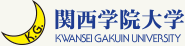 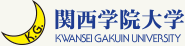 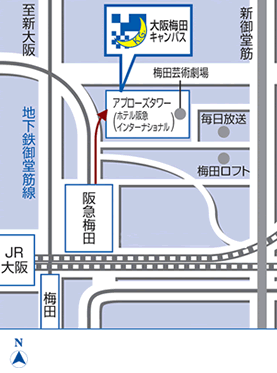 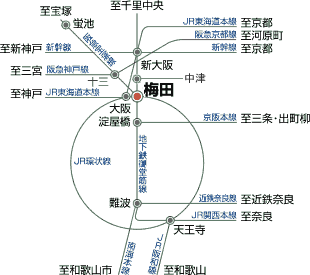 インバウンド需要に対応したＭＩＣＥ・地方観光人材育成プログラム　公開パイロット講義　（テーマ：ホテルの経営戦略）　参 加 申 込 書インバウンド需要に対応したＭＩＣＥ・地方観光人材育成プログラム　公開パイロット講義　（テーマ：ホテルの経営戦略）　参 加 申 込 書インバウンド需要に対応したＭＩＣＥ・地方観光人材育成プログラム　公開パイロット講義　（テーマ：ホテルの経営戦略）　参 加 申 込 書インバウンド需要に対応したＭＩＣＥ・地方観光人材育成プログラム　公開パイロット講義　（テーマ：ホテルの経営戦略）　参 加 申 込 書FAX：　０７９８－５４－６５８１E-mail：tourism_mice@kwansei.ac.jpFAX：　０７９８－５４－６５８１E-mail：tourism_mice@kwansei.ac.jp貴社名ふりがなふりがなふりがな　開催日時：２０１８年７月２６日 （木）　　　　１８：３０ ～ ２１：３０　開催日時：２０１８年７月２６日 （木）　　　　１８：３０ ～ ２１：３０貴社名　開催日時：２０１８年７月２６日 （木）　　　　１８：３０ ～ ２１：３０　開催日時：２０１８年７月２６日 （木）　　　　１８：３０ ～ ２１：３０所在地〒〒〒ＴＥＬ　　　　　　　（　　　　　　　）所在地〒〒〒ＦＡＸ　　　　　　　（　　　　　　　）参加者①氏  名ふりがな参加者①所属・役職参加者①氏  名参加者①所属・役職参加者①氏  名E-mail参加者②氏　名ふりがな参加者②所属・役職参加者②氏　名参加者②所属・役職参加者②氏　名E-mail参加者③氏　名ふりがな参加者③      所属・役職参加者③氏　名参加者③      所属・役職参加者③氏　名E-mail連絡事項欄連絡事項欄連絡事項欄連絡事項欄連絡事項欄連絡事項欄